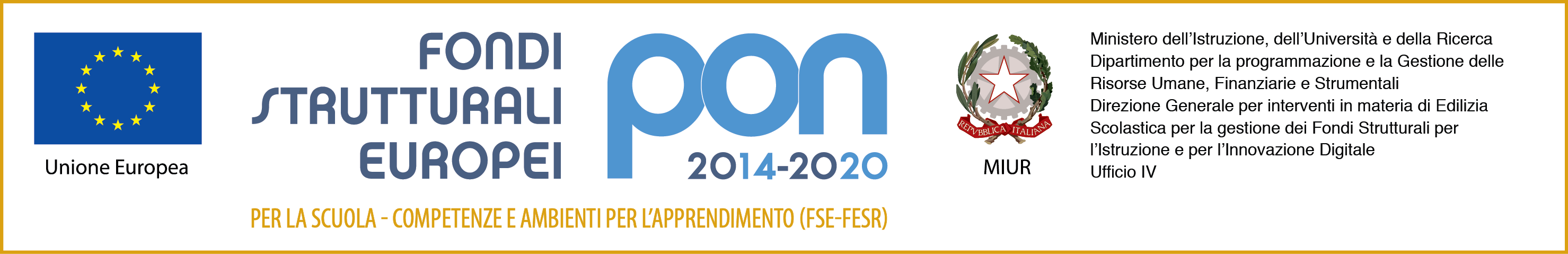 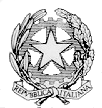 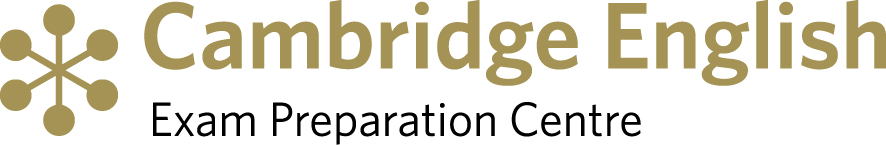   Ministero dell’Istruzione, dell’Università e della Ricerca          Istituto Comprensivo Perugia 8      Via F.Gregorovius – 06127 Perugia (PG)         Tel.: 075 5008870 – Fax. 0755004544   e-mail:pgic85800e@istruzione.it  -  pec:pgic85800e@pec.istruzione.it            C.F. 94152480540 C.U.: UFXXQMAUTOCERTIFICAZIONE DELLE ORE SVOLTE ON LINE (Ai sensi degli art. 46 e 47 del D.P.R. n 445 del 28/12/2000 “Testo unico delle disposizioni legislative e regolamentari in materia di documentazione amministrativa)Il/la sottoscritto/a…………………………………………………………………………………………….nato a    …………………………………………………….   Il   ……………………C.F. ………………………………………………. residente in …………………………………………….alla via ……………………………………………………………………………………………………………..in servizio presso …………………………………………sede…………………………………………….nell’a.s. ...................................  in qualità di  ………………………………………………………DICHIARAdi aver svolto n° 4 ore di formazione on line  per il progetto:“La centralità dell’italiano per la formazione e la crescita dello studente ” dell’Accademia della Crusca – MIUR. Perugia,                 IN FEDE